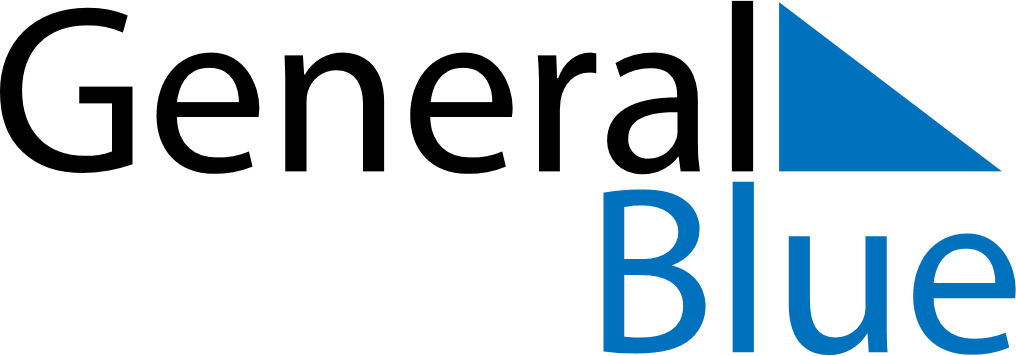 July 2025July 2025July 2025July 2025South AfricaSouth AfricaSouth AfricaMondayTuesdayWednesdayThursdayFridaySaturdaySaturdaySunday123455678910111212131415161718191920Nelson Mandela Day212223242526262728293031